Змістовний модуль 4. Продовольчий фронт як умова забезпечення безпеки сільських територійПрактична робота 5.ТЕМА: ДОСЛІДЖЕННЯ СТАНУ ТА ОСОБЛИВОСТЕЙ СІЛЬСЬКИХ ТЕРИТОРІЙ ЗАПОРІЗЬКОЇ ОБЛАСТІ ПІСЛЯ ОКУПАЦІЇ ТА ВІЙСЬКОВИХ ДІЙВикладач: д.е.н., професор кафедри фінансів, банківської справи та страхування Кушнір Світлана ОлександрівнаМета: проаналізувати роль місцевого розвитку сільських територій та потенціал розвитку бізнесу окремих територіальних громад в контексті формування продовольчої безпекиПлан:Аналіз виконання завдань, поставлених на виконання Цілі 2 Цілей сталого розвитку в розрізі областей УкраїниСуть, мета та особливості SWOT - аналізу сільських територійДослідження стану та потенціалу розвитку бізнесу регіону в контексті продовольчої безпеки на прикладі Запорізької області та територіальних громадПриклади успішних бізнес-ідей, пов’язаних з забезпеченням продовольчої безпекиДовідка:Станом на 1.01.2020 р. із 20 адміністративних районів Запорізької області ідентифіковано такі типи переважно сільських територій:більш розвинені переважно сільські території, або інтегровані переважно сільські території ̶ 0 (в жодному районі); перехідні переважно сільські території, або дискретні переважно сільські території) ̶ у 3 районах загальною площею 4 052 км2 з чисельністю наявного населення 140 621 осіб; проблемні переважно сільські території, або неблагополучні переважно сільські території  ̶  в 14 районах загальною площею 18 643 км2 (68,6 % території області) де зосереджено 352 648 осіб (20,9 % наявного населення області). В їх складі ідентифіковано занепадаючі переважно сільські території, як вкрай проблемні, – у 3 районах (Більмацькому, Розівському, Чернігівському) загальною площею 3 146 км2 з чисельністю наявного населення 45 344 осіб.Під час розробки загальної концепції відбудови територій області важливим питанням має стати розробка ефективної системи забезпечення власних потреб власним виробництвом (механізмів та інструментів реалізації), з урахуванням питань освіти, розвитку спеціальних навичок, а також підвищення рівня соціального захисту, продовольчої безпеки та здорового харчування.Підтримка розвитку місцевої економіки є надважливим фактором для того, щоб люди й надалі мали можливість забезпечувати себе. Розвиток економіки має здійснюватися з урахуванням фактору забезпечення відновлення сільських територій, підтримки та пріоритетності малого та дрібного фермерства, формування продовольчої безпеки, максимальної зайнятості населення у виробництві та переробці сільськогосподарської продукції, підходів до здорового харчування. За результатами дослідження ФАО після війни негативні наслідки можливо пом’якшити шляхом забезпечення власним виробництвом, і в той же час підтримуючи переміщених осіб у сільській місцевості. Кожен четвертий респондент скоротив або припинив сільськогосподарське виробництво через війну, при цьому деякі області, зокрема Сумська, Дніпропетровська, Одеська, Чернігівська та Миколаївська, повідомили про вищу кількість – понад 40 відсотків сільських домогосподарств у цих регіонах. Зростання витрат на сільськогосподарське виробництво як для рослинництва (72% домогосподарств), так і для тваринництва (64% домогосподарств) через війну було широко відчутним по всій країні. Більше половини сільських домогосподарств повідомили про зниження доходів по всій країні порівняно з тим самим періодом минулого року. У прифронтових областях ця тенденція була більш вираженою: Сумській – 67%, Миколаївській – 65%, Донецькій – 63%, Запорізькій – 63%. Внутрішньо переміщені особи та репатріанти більше страждають від зменшення доходів. Що стосується витрат на харчування, то більше половини опитаних сільських домогосподарств повідомили, що витратили понад 50 відсотків своїх загальних витрат на продукти харчування в період з червня по вересень 2022 року. У прифронтових областях майже кожен п’ятий респондент (18%) заявив, що має витрачали понад 75% загальних витрат домогосподарства на їжу. Загалом по країні цей показник склав близько 1%.Збитки, які охоплюють знищені, пошкоджені, викрадені засоби виробництва, а також готову продукцію агросектору, лише за перші пів року війни сягнули 6,6 млрд. дол. США. А непрямі втрати, до яких належать недоотриманий дохід та додаткові витрати агровиробників через вторгнення рф, становлять 34,25 млрд. дол. США.Проблема відновлення сільських територій піднімалася і до початку повномасштабної війти рф в Україні, оскільки впродовж років незалежності країни спостерігалося поступове зменшення кількості сільського населення, старіння населення, відсутність елементарних соціальних умов для проживання, що змушувало виїжджати молоде покоління до міст, відсутність підтримки домогосподарств та бізнесу, нерівномірність ціноутворення для виробників та переробників сільськогосподарської продукції, що робило невигідним утримання малих та домогосподарств тощо. Нажаль, варто відмітити, що реформи, які приймалися останніми роками, мали негативний вплив, завдяки чому села поступово почали вимирати.  Зважаючи на необхідність підвищення ефективності реформ для сільських територій з 2015 року державою було прийнято ряд законодавчо-нормативних актів, серед яких:Концепція розвитку сільських територій, схвалена Розпорядженням Кабінету Міністрів України від 23.09.2015 № 995-р [1];Концепція Державної цільової програми розвитку аграрного сектору економіки на період до 2022 року, схвалена Розпорядженням Кабінету Міністрів України від 30.12.2015 № 1437-р [2];Про затвердження плану заходів з реалізації Концепції розвитку сільських територій, Розпорядження Кабінету Міністрів України  від 19.07.2017 № 489-р [3];Стратегія зрошення та дренажу в Україні на період до 2030 року, схвалена Розпорядженням Кабінету Міністрів України від 14.08.2019 № 688-р [4];Національна економічна стратегія на період до 2030 року, затверджена  Постановою Кабінету Міністрів України від 03.03.2021 № 179 [5];Біла книга. Стратегія розвитку земельних відносин. Травень 2021 [6].Згідно запропонованої ще в 2015 році Концепції розвитку сільських територій основна мета полягала саме у створенні умов для забезпечення комплексного розвитку сільських територій в інтересах суспільства, що передбачає раціональне формування конкурентоспроможного багатогалузевого і багатоукладного сільського господарства, диверсифікованої сільської економіки, сприятливого середовища проживання на основі нарощування людського і соціального капіталу та розвитку партнерства держави та бізнесу. Ці умови мали надати можливість реформувати систему управління розвитком сільських територій, активізувати ініціативність та відповідальність територіальних громад сіл, селищ, розширити сферу прикладання праці, збільшити доходи сільського населення і доступність базових послуг, нормалізувати демографічну ситуацію на переважній частині сільських територій.Виконання пунктів Концепції мало ґрунтуватися на впровадженні міжсекторального підходу її реалізації, проведення реформи системи управління, удосконалення державної аграрної політики, інституційного середовища, організаційно-економічного механізму, фінансового та інформаційного забезпечення і державної підтримки розвитку сільських територій. Як ми знаємо до початку війни 2022 року більшість запланованих пунктів так і не було впроваджено. Сьогодні, зважаючи на наявність великої частини окупованих містечок та селищ, територій- зони бойових дій, де практично повністю знищено населені пункти, житлову та бізнес-інфраструктуру, завдано нищівної шкоди екології, рослинництву, тваринництву, ґрунтам та водам, руйнування Каховської ГЕС, більшість населення змушена виїхати в інші регіони та країни, розмінування захаращених мінами територій за останніми підрахунками можуть зайняти сотні років, а також враховуючи, що війна тримає і збитки наростають, економіка країни втрачає мільярди гривень, постає нагальна проблема відбудови України, в тому числі,  шляхом відновлення сільських територій.Державна політика повинна базуватися на дуальному підході до сільських територій – по-перше, як національного багатства та джерела історико-культурної самобутності держави, по-друге, як рушійної сили на шляху переходу до «економіки турботи» та екологічно орієнтованого підприємництва.Завдання 1. Мозковий штурмна тему «Фактори впливу на досягнення Цілі 2 в розрізі областей України»Ознайомитися з Моніторинговим звітом Цілі сталого розвитку 2021 за посиланням: https://ukrstat.gov.ua/csr_prezent/2020/ukr/st_rozv/publ/SDGs%20Ukraine%202021%20Monitoring%20Report%20ukr.pdf, саме Ціллю 2. Подолання голоду, розвиток сільського господарства (стор.13-18). Розгляньте індикатори областей по завданням Цілі 2. Обговоріть по кожному завданні Цілі 2:Фактори, які впливають на формування показника індикатора.Чи може бути досягнена ціль без прив’язки до інших цілей сталого розвитку? Фактори, які можуть дозволити досягти поставленої цілі. Завдання 2. Робота в групах.Рольова гра «Стан та потенціал розвитку бізнесу в контексті формування продовольчої безпеки областей України на прикладі Запорізької області»Ознайомтеся з Розпорядженням КМУ від 12.06.2020 № 713-р «Про визначення адміністративних центрів та затвердження територій територіальних громад Запорізької області» та розгляньте адміністративні центри та території територіальних громад Запорізької області за посиланням: https://zakon.rada.gov.ua/laws/show/713-2020-%D1%80#Text.	Поділіться на групи (по 4-5 студентів), та оберіть одну з  громад (запропоновані – Оріхівська, Гуляйпільська, Великобілозерська, Камиш-Зоря чи бідь-якою іншою). Скористайтеся наступними посиланнями:https://hromada.canactions.com/orikhivska/https://hromada.canactions.com/wp-content/uploads/2019/12/Orihivska.pdfhttps://hromada.canactions.com/huliaypilska/https://hromada.canactions.com/wp-content/uploads/2019/12/Huliaipilska.pdfhttps://hromada.canactions.com/velykobilozerska/https://hromada.canactions.com/wp-content/uploads/2019/12/Velykobilozerska.pdfhttps://hromada.canactions.com/komysh-zorianska/https://hromada.canactions.com/wp-content/uploads/2019/12/Komish_Zorianska.pdfhttps://www.zp.ukrstat.gov.ua/index.php/statystychna-informatsiiaОкресліть особливості та відмінності області, районів, територіальних громад (з якими областями межує, площа, природно-кліматичні умови, земельні ресурси, водні ресурси, рослинні і тваринні ресурси, природно-рекреаційні ресурси, населення, соціально-гуманітарна сфера, сільське господарство і переробка, торгівля, транспорт).Проаналізуйте потенціал розвитку в напрямку виробництва продовольства.		За результатами дослідження та обговорення (20 хв) кожна група має представити свій СВОТ аналіз місцевого розвитку в контексті забезпечення продовольчої безпеки у вигляді схеми (посилання на Google-диск). Довідка. SWOT – аналіз — це ефективний інструмент бізнес-планування, який використовується для аналізу формування бізнес-стратегій, один із найпоширеніших аналітичних методів, який дозволяє в комплексі оцінити сильні й слабкі сторони об’єкту, а також можливості й загрози, що впливають на нього.Традиційний метод SWOT - аналіз дозволяє провести детальне дослідження зовнішнього й внутрішнього середовища. Результатом раціонального SWOT-аналізу, спрямованого на формування узагальненого інформаційного потенціалу, повинні з’явитися ефективні рішення, що стосуються відповідної реакції (впливу) об’єкта (слабкої, середньої й сильної) відповідно до сигналу (слабкому, середньому або сильному) зовнішнього середовища.З 1960-х років і донині SWOT-ана́ліз широко застосовується у процесі стратегічного планування, що полягає в розділенні чинників і явищ на чотири категорії:сильних (Strengths)і слабких (Weaknesses) сторін проєкту,можливостей (Opportunities), що відкриваються при його реалізації,та загроз (Threats), пов'язаних з його здійсненням.Акронім SWOT вперше ввів в 1963 році в Гарварді на конференції з проблем бізнес-політики професор Кеннет Ендрюс[en]. Спочатку SWOT-аналіз був оснований на зображенні та структуризації знань про поточну ситуацію і тенденції, пізніше була запропонована технологія використання SWOT-моделі для розробки стратегії поведінки фірми. Сьогодні ця модель використовується як на мікро так і макро рівні для різноманітних об’єктів досліджень.Цей акронім може бути зображений у вигляді таблиці:Внутрішній стан ОД відображається переважно в «S» і «W», а зовнішня — в «О» і «Т». Рекомендується починати із зовнішніх чинників, так як вони допомагають розуміти внутрішні загрози та переваги. Пам’ятайте, що зовнішні чинники SWOT-аналізу ви не можете контролювати – вони від вас не залежать. Наприклад:політична ситуація;ринкові течії: сьогодні є мода на одне, а завтра інше, попит і пропозиція в ринковій економіці плаваючі, і потрібно вміти підлаштовуватися під віяння суспільства;економічні тенденції ;демографічні дані цільової аудиторії;відносини з постачальниками і партнерами: уявіть, що завтра ваш основний контрагент припинить працювати. Потрібно розробити запасний план дій на цей випадок;екологічна ситуація в світі.Основні кроки в складанні SWOT-аналізу:Проаналізуйте сильні і слабкі сторони вашої сільської території/ громади/бізнесу. В таблицю впишіть сильні сторони, та слабкі. Відштовхуйтесь від основних (ключових) чинників до більш незначних (зверху – вниз). Внесіть в таблицю від восьми пунктів в кожному стовпці. За 10-бальною шкалою оцініть значення кожного зазначеного пункту.Визначте основні ризики і можливості для вашого бізнесу за такою ж схемою.Збираємо всі дані з кроків 1 і 2 в зведену таблицю SWOT-аналізу.Сформуйте висновки за 10 напрямками, які логічно випливають з вашої таблиці:Спирайтеся на сильні сторони вашого об’єкту дослідження: яку перевагу слід зміцнювати і розвивати?Які сильні сторони об’єкту дослідження не такі очевидні?З якими перевагами об’єкту дослідження вам ще належить познайомити цільову аудиторію?Що необхідно зробити, щоб в максимально короткий термін реалізувати можливості для відновлення та сталого розвитку об’єкту дослідження?Як у розвитку можливостей об’єкту дослідження використовувати сильні сторони?Як мінімізувати вплив слабких сторін об’єкту дослідження? Розробіть план дій щодо усунення слабких сторін.Придумайте, як пропрацювати ті слабкі сторони, які неможливо усунути.Яким чином можна нейтралізувати існуючі загрози?Чи можна перетворити загрози в джерела можливостей сталого розвитку?Фінальний етап зведеного аналізу за методом SWOT – складання презентації.ДИДАКТИЧНІ МАТЕРІАЛИ ДО ЗАВДАНЬ МОДУЛЯ 4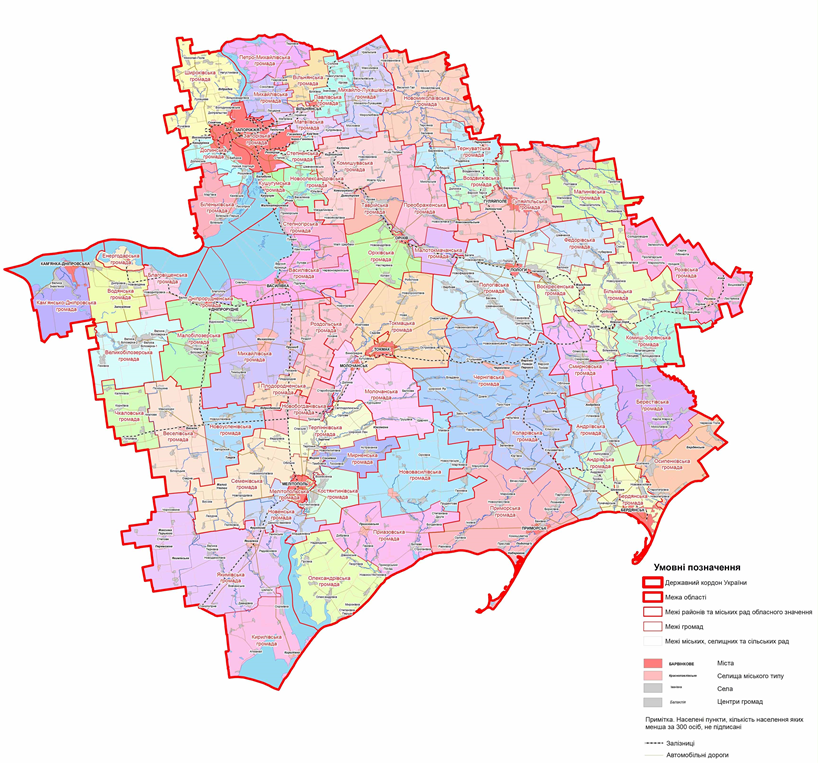 Рис. 1. Карта Запорізької області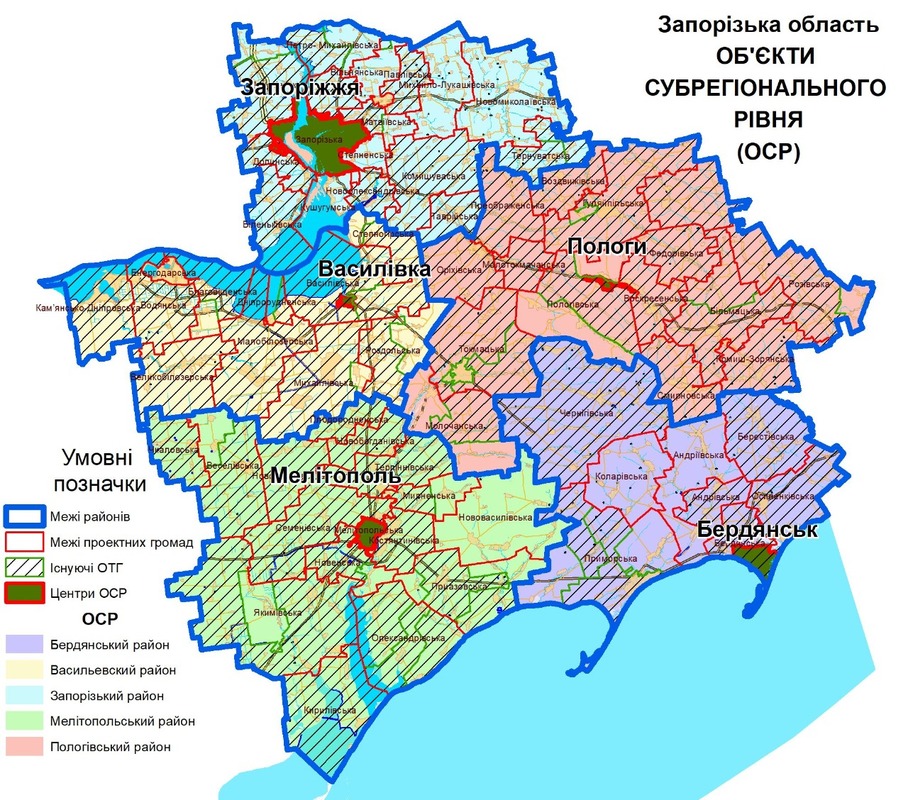 Рис. 2. Карта територіальних громад Запорізької областіТаблиця 1Товарна структура зовнішньої торгівлі Запорізької областіу січні–серпні 2023 року11 Дані наведено без урахування тимчасово окупованих російською федерацією територій та частини територій, на яких ведуться (велися) бойові дії.Примітка. В окремих випадках сума складових може не дорівнювати підсумку у зв’язку з округленням даних.Список рекомендованих джерел:Концепція розвитку сільських територій, схвалена Розпорядженням Кабінету Міністрів України від 23.09.2015 № 995-р. URL : https://zakon.rada.gov.ua/laws/show/995-2015-%D1%80#TextКонцепція Державної цільової програми розвитку аграрного сектору економіки на період до 2022 року, схвалена Розпорядженням Кабінету Міністрів України від 30.12.2015 № 1437-р. URL : https://zakon.rada.gov.ua/laws/show/1437-2015-%D1%80#TextПро затвердження плану заходів з реалізації Концепції розвитку сільських територій, Розпорядження Кабінету Міністрів України  від 19.07.2017 № 489-р. URL : https://zakon.rada.gov.ua/laws/show/489-2017-%D1%80#TextСтратегія зрошення та дренажу в Україні на період до 2030 року, схвалена Розпорядженням Кабінету Міністрів України від 14.08.2019 № 688-р. URL : https://zakon.rada.gov.ua/laws/show/688-2019-%D1%80#TextНаціональна економічна стратегія на період до 2030 року, затверджена  Постановою Кабінету Міністрів України від 03.03.2021 № 179. URL : https://zakon.rada.gov.ua/laws/show/179-2021-%D0%BF#TextБіла книга. Стратегія розвитку земельних відносин. Травень 2021. URL : https://kse.ua/wp-content/uploads/2021/05/Land-strategy.pdfЛазарєва О. В. Соціально-економічний розвиток сільських територій : навч. посіб. Миколаїв : Вид-во ЧНУ ім. Петра Могили, 2021. 128 с.Сільська місцевість. Офіційний сайт Вікіпедія. URL: https://cutt.us/3xMWFПивовар П. В. Формування визначення поняття «сільські території» як економічної категорії. Агросвітл Науково-практичний журнал. № 11, 2021. URL : http://www.agrosvit.info/pdf/11_2021/4.pdfОгляд збитків та втрат в АПК. Офіційний сайт Київська школа економіки. URL : https://kse.ua/ua/oglyad-zbitkiv-ta-vtrat-v-apk/Сторонянська І. З., Залуцький І. Р., Патицька Х. О. Сільські території в Україні: практика ідентифікації та інструменти розвитку: науково-аналітична доповідь. Львів, ДУ «Інститут регіональних досліджень імені М. Долішнього НАН України». 2021. 137 с. (Серія «Проблеми регіонального розвитку»). URL : https://ird.gov.ua/irdp/p20210038.pdfКлименко І.В., Бугрій М.Г., Ус І.В. Спільна аграрна політика Європейського Союзу: можливості та виклики для України. Аналітична доповідь. КИЇВ : НІСД, 2011. 19 с. URL : https://niss.gov.ua/sites/default/files/2011-07/agro_polytyka-f29c7.pdfВаршавська Н.Г. Спільна аграрна політика ЄС: генезис, основні цільові орієнтири для України. Економiка i органiзацiя управлiння № 2 (22). 2016. С.215-222. URL : https://jeou.donnu.edu.ua/issue/view/128Europa.eu. UPL: http://ec.europa.eu/agriculture/publi/fact/rurdev/refprop_en.pdf EU Action for Smart Village. URL: https://ec.europa.eu/info/sites/default/files/food-farmingfisheries/key_policies/documents/rur-dev-small-villages_en.pdfFactsheet on 2014-2020 Rural Development Programme for Poland. URL: https://ec.europa.eu/info/sites/default/files/food-farming-fisheries/key_policies/documents/rdp-factsheet-poland_en.pdfСеліванова-Зеркаль І.О. Сільський розвиток Польщі: зміни 1990 - х - 2000 - х років : дис. канд. істор. Наук :07.00.02 / Національний педагогічний ун-т ім. М. П. Драгоманова, Київ, 2016. 236 с. URL: https://shron1.chtyvo.org.ua/Selivanova__Zerkal_Iryna/Silskyi_rozvytok_Polschi_zminy_1990_-_kh_-_2000_-_kh_rokiv.pdf?Петрецький І.І. Інфраструктурне забезпечення інноваційно-інвестиційних процесів розвитку сільських територій: зарубіжний досвід і напрями його імплементації. Науковий вісник Ужгородського Університету. Серія Економіка. Вип. 2(60). С.52-59. URL : http://visnyk-ekon.uzhnu.edu.ua/article/view/266533Методика розроблення програми комплексного відновлення території територіальної громади. Програма Агентства США з міжнародного розвитку (USAID) «Децентралізація приносить кращі результати та ефективність» (DOBRE). URL : https://drive.google.com/file/d/1TCbzoccm7U0DNxM7z03Um-MGYhN3D6MJ/viewДержавні програми підтримки економіки у 2022 році. Інформаційна довідка : Проєкт USAID «Підвищення ефективності роботи і підзвітності органів місцевого самоврядування» («ГОВЕРЛА»). URL : hoverla.org.ua Чим прислужиться Україні світовий досвід повоєнної відбудови. Офіційний сайт Укрінформ. URL : https://www.ukrinform.ua/rubric-vidbudova/3690887-cim-prisluzitsa-ukraini-svitovij-dosvid-povoennoi-vidbudovi.htmlСВОП-аналіз….СВОП-аналіз….Сильні сторониЦе існуючі внутрішні ресурси та ознаки ОТГ, що мають або можуть мати позитивний вплив на якість життя та майбутній розвиток громади.Підґрунтя:Комплексний аналіз всіх сфер функціонування ОТГ, аналіз заінтересованих сторін.Допоміжні запитання• Чим унікальна ОТГ? Що є в громаді і відсутнє в інших громадах у регіоні?• Що в громаді відбувається або може відбуватись добре?• До яких ресурсів має доступ громада?• У чому преваги громади? Що громада робить краще за інших?• У чому бачать ваші переваги люди з-зовні ОТГ?Слабкі сторониВнутрішні ознаки, процеси та обмеження, що перешкоджають або шкідливі для розвитку ОТГ та добробуту її жителів.Підґрунтя:Комплексний аналіз всіх сфер функціонування ОТГ, аналіз заінтересованих сторін.Допоміжні запитання• Що треба змінити або поліпшити в ОТГ? Які існують проблеми (економічні, соціальні, екологічні, демографічні, проблеми мобільності тощо)?• Яких дій та явищ, що відбуваються слід уникати?• Чим громада гірша за інші в регіоні? Що жителі та інші вважають негативним в громаді?• Що вливає на те, що не з’являються нові проєкти (громадські, інвестиційні тощо)?МожливостіЦе зовнішні тенденції, обставини, умови та чинники, що будуть сприяти досягненню цілей ОТГ. А також шанси, що відкриваються у майбутньому за умови посилення існуючих сильних сторін громади.Підґрунтя:PESTLE аналіз, стратегічні документи регіонального та національного рівня, аналіз заінтересованих сторін, аналіз географічного, економічного та політичного положення ОТГ та зв’язків на регіональному, національному та глобальному рівні, аналіз сильних сторінДопоміжні запитання• Які існують умови, які можна використати для посилення ОТГ?• Які тенденції (соціальні, економічні, технологічні) будуть сприяти розвитку?• Які шанси можуть з’явитись у громади на основі існуючих сильних сторін?• Які зовнішні фактори (на регіональному, національному та глобальному рівнях) позитивно впливають на ОТГ?• Які регіональні, національні та міжнародні проекти можуть позитивно вплинути на громаду?ЗагрозиЦе зовнішні обставини, виклики та загрози з якими зіштовхується ОТГ, що перешкоджають або обмежують можливість досягнення поставлених цілей розвитку.Підґрунтя:PESTLE аналіз, стратегічні документи регіонального та національного рівня, аналіз заінтересованих сторін, аналіз географічного, економічного та політичного положення ОТГ та зв’язків на регіональному, національному та глобальному рівні,  аналіз слабких сторінДопоміжні запитання• Які тенденції та зміни регіонального, національного та глобального рівнів можуть перешкодити або обмежити розвиток ОТГ?• Які зовнішні фактори та обставини можуть негативно вплинути або загрожувати ОТГ?• Які виклики та ризики постають перед громадою, які вона не може контролювати?Код і назва товарівзгідно з УКТЗЕДЕкспортЕкспортЕкспортІмпортІмпортІмпортКод і назва товарівзгідно з УКТЗЕДтис.дол.СШАу % досічня–серпня 2022у % до загального обсягутис.дол.СШАу % досічня–серпня 2022у % до загального обсягуУсього880945,837,3100,0373520,339,0100,0I. Живi тварини; продукти тваринного походження3910,326,80,456779,0147,915,201 живi тварини––––––02 м'ясо та їстівні субпродукти646,372,50,1423,218,00,103 риба i ракоподібні3264,0110,70,456152,2157,515,004 молоко та молочнi продукти, яйця птиці; натуральний мед––––––05 інші продукти тваринного походження–––203,5153,00,1II. Продукти рослинного походження115403,479,913,13768,023,81,006 живі дерева та інші рослини3,226,80,0144,8187,00,007 овочi2165,569,60,2229,64,10,108 їстівнi плоди та горіхи–––144,32,30,009 кава, чай9,412,80,0860,434,90,210 зерновi культури85522,7101,69,712,7–0,011 продукцiя борошномельно-круп'яної промисловості1053,4136,00,1268,843,00,112 насiння і плоди олійних рослин26645,052,43,01407,6407,10,413 шелак природний–––622,3131,90,214 рослинні матеріали для виготовлення4,1–0,077,5–0,0ІІІ. 15 Жири та олії тваринного або рослинного походження10401,413,41,225,214,60,0IV. Готові харчові продукти10898,840,31,225712,6156,26,916 продукти з м'яса, риби935,8184,00,13799,4200,41,017 цукор і кондитерські вироби з цукру249,03134,90,0220,5103,80,118 какао та продукти з нього76,37331,50,0920,7200,80,219 готові продукти із зерна431,156,70,0335,543,40,120 продукти переробки овочів23,869,60,0177,2112,80,021 різнi харчовi продукти1022,4119,20,119,93,70,022 алкогольні і безалкогольні напої та оцет7098,9126,40,818816,8155,35,023 залишки і вiдходи харчової промисловості1061,55,50,1–––24 тютюн і промислові замінники тютюну–––1422,6456,90,4